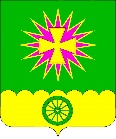 АДМИНИСТРАЦИЯ Нововеличковского сельского поселения Динского района ПОСТАНОВЛЕНИЕот 21.02.2024                                                                                             № 66 станица НововеличковскаяО внесении изменений в постановление администрации Нововеличковского сельского поселения Динского района от 06.02.2024 № 44 «Об утверждении муниципальной программы «Поддержка местных инициатив на территории муниципального образования Нововеличковское сельское поселение Динского района на 2024 год»В соответствии с Федеральным законом от 6 октября 2003 года                  № 131-ФЗ «Об общих принципах организации местного самоуправления в        Российской Федерации», руководствуясь  статьей 21.2 Устава Нововеличковского сельского поселения Динского района в целях повышения общего уровня благоустройства территории Нововеличковского сельского поселения п о с т а н о в л я ю:1. Внести изменение в постановление администрации Нововеличковского сельского поселения Динского района от 06.02.2024              № 44 «Об утверждении муниципальной программы «Поддержка местных инициатив на территории муниципального образования Нововеличковское сельское поселение Динского района на 2024 год» утвердив приложение в новой редакции (прилагается).2. Финансово-экономическому отделу администрации Нововеличковского сельского поселения (Вуймина) обеспечить финансирование мероприятий муниципальной программы «Поддержка местных инициатив на территории муниципального образования Нововеличковское сельское поселение Динского района на 2024 год» в пределах средств, предусмотренных на эти цели в бюджете Нововеличковского сельского поселения.3. Общему отделу администрации Нововеличковского сельского поселения Динского района (Калитка) разместить настоящее постановление на официальном сайте Нововеличковского сельского поселения Динского района в сети Интернет и обеспечить выполнение мероприятий программы.4. Контроль за выполнением постановления оставляю за собой.5. Постановление вступает в силу со дня его подписания.Глава Нововеличковского сельского поселения	                                                                           Г.М.КоваПРИЛОЖЕНИЕУТВЕРЖДЕНАпостановлением администрации Нововеличковского сельского поселения Динского районаот 21.02.2024 г. № 66МУНИЦИПАЛЬНАЯ ПРОГРАММА«Поддержка местных инициатив на территории муниципального образования Нововеличковское сельское поселение Динского района на 2024 год»ПАСПОРТмуниципальной программы Нововеличковского сельского поселения Динского района«Поддержка местных инициатив на территории муниципального образования Нововеличковское сельское поселение Динского района на 2024 год»Раздел 1. СОДЕРЖАНИЕ ПРОБЛЕМЫ И ОБОСНОВАНИЕНЕОБХОДИМОСТИ ЕЕ РЕШЕНИЯ ПРОГРАММНЫМИ МЕТОДАМИПриродно-климатические условия Нововеличковского сельского поселения, его географическое положение и рельеф создают относительно благоприятные предпосылки для проведения работ по благоустройству территорий, развитию инженерной инфраструктуры населенных пунктов.В соответствии с Федеральным законом от 06.10.2003 № 131-ФЗ «Об общих принципах организации местного самоуправления в Российской Федерации», администрация сельского поселения организует работу по осуществлению местных инициатив граждан по вопросам местного значения, что и является главной целью данной программы.Развитие муниципального образования становится более эффективным в том случае, если имеется заинтересованность населения в решении общественно значимых вопросов и вопросов местного значения. Участие в проекте развития муниципальных образований, основанных на местных инициативах граждан, является формой общественной активности населения, инструментом защиты интересов граждан.Администрация сельского поселения создает благоприятную атмосферу для проявления активности граждан и осуществления задуманных проектов, создавать благоприятную атмосферу для ее проявления, привлекать инициативные группы населения для участия в программе по поддержке местных инициатив, к благоустройству сельского поселения, к участию в общественных работах, к содействию в решении проблем местного значения. Совместными усилиями жителей и администрации сельского поселения осуществлять строительство новых игровых и спортивных площадок, устанавливать скамейки, высаживать деревья и цветники, благоустраивать общественные территории. Для решения данной проблемы требуется участие и взаимодействие органов местного самоуправления с привлечением населения, предприятий и организаций, наличия финансирования с привлечением источников всех уровней, что обусловливает необходимость разработки и применения данной Программы.Задачей органов местного самоуправления является привлечение активной общественности к реализации местных инициатив, формирование устойчивого актива поселения из числа жителей с целью создания комфортной среды и условий для проживания населения Воскресенского сельского поселенияРаздел 2. ОСНОВНЫЕ ЦЕЛИ И ЗАДАЧИ, СРОКИ И ЭТАПЫРЕАЛИЗАЦИИ, ЦЕЛЕВЫЕ ИНДИКАТОРЫ И ПОКАЗАТЕЛИ ПРОГРАММЫПривлечение жителей к участию в решении проблем благоустройства поселения является одной из важнейших задач по реализации данной программы.Увеличение количества ежегодно заявленных социально-значимых проектов, на реализацию которых претендует население позволит повысить комфортность проживания граждан, улучшить санитарное и эстетическое состояние территории, а также разместить элементы благоустройства территории и малые архитектурные формы, создать и обустроить спортивные и детские игровые площадки в целях реализации полномочий органов местного самоуправления по решению вопросов местного значения.Программа разработана с учётом приоритетов государственной (муниципальной) политики и направлена на создание комфортных условий жизнедеятельности на части территории  сельского поселения, обеспечение развития  дворовых и парковых территорий детскими спортивно-игровыми, открытыми спортивными площадками, поддержание в надлежащим виде  памятников павших воинов в ВОВ, благоустройство кладбищ.Данная Программа направлена на повышение уровня комплексного благоустройства территорий населенных пунктов Нововеличковского сельского поселения:- определение перспективы улучшения благоустройства муниципального образования Нововеличковское сельское поселение Динского района;- создание условий для работы и отдыха жителей поселения;- улучшение состояния территорий муниципального образования Нововеличковское сельское поселение Динского района;- привитие жителям муниципального образования любви и уважения к своему поселению, к соблюдению чистоты и порядка на территории муниципального образования Нововеличковское сельское поселение Динского района;- улучшение экологической обстановки и создание среды, комфортной для проживания жителей поселения;-  благоустроенность населенных пунктов поселения.Раздел 3. МЕХАНИЗМ РЕАЛИЗАЦИИ, ОРГАНИЗАЦИЯ УПРАВЛЕНИЯИ КОНТРОЛЬ ЗА ХОДОМ РЕАЛИЗАЦИИ ПРОГРАММЫУправление реализацией Программы осуществляет муниципальный заказчик Программы – Администрация Нововеличковского сельского поселения Динского района Краснодарского края.Муниципальный Заказчик Программы несет ответственность за реализацию Программы, уточняет сроки реализации мероприятий Программы и объемы их финансирования.Муниципальным Заказчиком Программы выполняются следующие основные задачи:- экономический анализ эффективности программных проектов и мероприятий Программы;- подготовка предложений по составлению плана инвестиционных и текущих расходов на очередной период;- корректировка плана реализации Программы по источникам и объемам финансирования и по перечню предлагаемых к реализации задач Программы по результатам принятия краевого и местного бюджетов и уточнения возможных объемов финансирования из других источников;- мониторинг выполнения показателей Программы и сбора оперативной отчетной информации, подготовки и представления в установленном порядке отчетов о ходе реализации Программы.Контроль за реализацией Программы осуществляет администрация Нововеличковского сельского поселения и бюджетная комиссия Совета Нововеличковского сельского поселения Исполнитель Программы – общий отдел администрации Нововеличковского сельского поселения Динского района Краснодарского края:- ежеквартально собирает информацию об исполнении каждого мероприятия Программы и общем объеме фактически произведенных расходов всего по мероприятиям Программы и, в том числе, по источникам финансирования;- осуществляет обобщение и подготовку информации о ходе реализации мероприятий Программы;Механизм реализации муниципальной программы осуществляется в соответствии с разделом 5 порядка принятия решения о разработке, формирования, реализации и оценки эффективности реализации муниципальных программ Нововеличковского сельского поселения Динского района утвержденного постановлением администрации Нововеличковского сельского поселения Динского района от 09.06.2016                 № 293.Раздел 4. ОЖИДАЕМЫЕ КОНЕЧНИЕ РЕЗУЛЬТАТЫ РЕАЛИЗАЦИИ ПРОГРАММЫ И ПОКАЗАТЕЛИ СОЦИАЛЬНО-ЭКОНОМИЧЕСКОЙ Прогнозируемые конечные результаты реализации Программы предусматривают повышение уровня благоустройства и комфортабельности населенных пунктов поселения.В результате реализации программы ожидается создание условий, обеспечивающих комфортные условия для работы и отдыха населения на территории муниципального образования Нововеличковское сельское поселение Динского района.Эффективность программы оценивается по следующим показателям:- процент соответствия объектов внешнего благоустройства ГОСТу;- процент привлечения населения муниципального образования к работам по благоустройству;- процент привлечения предприятий и организаций поселения к работам по благоустройству;- уровень благоустроенности муниципального образования (обеспеченность поселения детскими игровыми и спортивными площадками, местами массового отдыха граждан).В результате реализации Программы ожидается:- создание среды, комфортной для проживания жителей поселения;- совершенствование эстетического состояния территории поселения, территории парков;- увеличение площади благоустроенных зелёных насаждений в поселении; - предотвращение сокращения зелёных насаждений Начальник общего отдела администрации Нововеличковского сельского поселения                                                                   О.Ю.КалиткаПриложение к паспорту муниципальной целевой программы «Поддержка местных инициатив на территории муниципального образования Нововеличковское сельское поселение Динского района на 2024 год»ПЕРЕЧЕНЬ ОСНОВНЫХ МЕРОПРИЯТИЙ МУНИЦИПАЛЬНОЙ ПРОГРАММЫ  «Поддержка местных инициатив на территории муниципального образования Нововеличковское сельское поселение Динского района на 2024 год»Начальник общего отдела, администрации Нововеличковского сельского поселения                                                                                                                                                                 О.Ю.КалиткаПриложение к муниципальной программе «Поддержка местных инициатив на территории муниципального образования Нововеличковское сельское поселение Динского района на 2024 год»ЦЕЛИ, ЗАДАЧИ И ЦЕЛЕВЫЕ ПОКАЗАТЕЛИ МУНИЦИПАЛЬНОЙ ПРОГРАММЫ«Поддержка местных инициатив на территории муниципального образования Нововеличковское сельское поселение Динского района на 2024 год» (наименование программы, срок действия, Постановление администрации Нововеличковского сельского поселения Динского района от реквизиты правого акта, которым утверждена программа)Начальник общего отдела администрации Нововеличковского сельского поселения                                                                                                                                                                   О.Ю.КалиткаКоординатор муниципальной программыНачальник общего отдела администрации Нововеличковского сельского поселенияУчастники муниципальнойпрограммыОбщий отдел администрации Нововеличковского сельского поселенияЦели муниципальной программы- создание комфортных условий для устойчивого развития и функционирования местных инициатив граждан;- совершенствование системы комплексного благоустройства муниципального образования Нововеличковского сельского поселения Динского района- совершенствование эстетического вида Нововеличковского сельского поселения Динского района, создание гармоничной архитектурно-ландшафтной среды- развитие и поддержка инициатив жителей населенных пунктов по благоустройству санитарной очистке придомовых территорий-повышение общего уровня благоустройства поселенияЗадачи муниципальнойпрограммы- организация взаимодействия между предприятиями, организациями и учреждениями при решении вопросов благоустройства территории поселения.- приведение в качественное состояние элементов благоустройства.- привлечение жителей к участию в решении проблем благоустройства.- вовлечение широких слоев населения в решение проблем местного значения, возникающих на территории сельского поселенияПеречень целевых показателей муниципальной программы- определение перспективы улучшения благоустройства муниципального образования Нововеличковское сельское поселение Динского района;- создание условий для работы и отдыха жителей поселения;- улучшение состояния территорий муниципального образования Нововеличковское сельское поселение Динского района;- привитие жителям муниципального образования любви и уважения к своему поселению, к соблюдению чистоты и порядка на территории муниципального образования Нововеличковское сельское поселение Динского района;- улучшение экологической обстановки и создание среды, комфортной для проживания жителей поселения;-  благоустроенность населенных пунктов поселения.Этапы и сроки реализациимуниципальной программы2024 годОбъемы бюджетных ассигнований муниципальной программыБюджет Нововеличковского сельского поселения 400,0–   тыс. рублейКонтроль за выполнениеммуниципальной программыАдминистрация Нововеличковского сельского поселения и бюджетная комиссия Совета Нововеличковского сельского поселения№п/пНаименование мероприятияИсточники финансированияОбъем финан-сирования, всего(тыс. руб.)2024 годНепосредственный результат реализации мероприятияУчастник муниципальной программы 1234671.Поддержка инициатив  граждан по решению вопросов местного значения всего400,0400,0повышение гражданской активности  в решении различных вопросов социально-экономического развития сельского поселения Общий отдел администрации Нововеличковского сельского поселения, инициативная группа, подрядчик1.Поддержка инициатив  граждан по решению вопросов местного значения местный бюджет400,0400,0повышение гражданской активности  в решении различных вопросов социально-экономического развития сельского поселения Общий отдел администрации Нововеличковского сельского поселения, инициативная группа, подрядчик1.Поддержка инициатив  граждан по решению вопросов местного значения краевой бюджет0,00,0повышение гражданской активности  в решении различных вопросов социально-экономического развития сельского поселения Общий отдел администрации Нововеличковского сельского поселения, инициативная группа, подрядчик1.Поддержка инициатив  граждан по решению вопросов местного значения федеральный бюджет0,00,0повышение гражданской активности  в решении различных вопросов социально-экономического развития сельского поселения Общий отдел администрации Нововеличковского сельского поселения, инициативная группа, подрядчик1.Поддержка инициатив  граждан по решению вопросов местного значения внебюджетные источники0,00,0повышение гражданской активности  в решении различных вопросов социально-экономического развития сельского поселения Общий отдел администрации Нововеличковского сельского поселения, инициативная группа, подрядчик1.в том числе:1.1.Реализация проекта местных инициатив: «Благоустройство территории парка в ст. Воронцовской по ул. Красная, 6Б»всего200,0200,0проведение благоустройства и улучшение состояния парковой зоны с непосредственным участием инициативной группыОбщий отдел администрации Нововеличковского сельского поселения, инициативная группа, подрядчик1.1.Реализация проекта местных инициатив: «Благоустройство территории парка в ст. Воронцовской по ул. Красная, 6Б»местный бюджет200,0200,0проведение благоустройства и улучшение состояния парковой зоны с непосредственным участием инициативной группыОбщий отдел администрации Нововеличковского сельского поселения, инициативная группа, подрядчик1.1.Реализация проекта местных инициатив: «Благоустройство территории парка в ст. Воронцовской по ул. Красная, 6Б»краевой бюджет0,00,0проведение благоустройства и улучшение состояния парковой зоны с непосредственным участием инициативной группыОбщий отдел администрации Нововеличковского сельского поселения, инициативная группа, подрядчик1.1.Реализация проекта местных инициатив: «Благоустройство территории парка в ст. Воронцовской по ул. Красная, 6Б»федеральный бюджет0,00,0проведение благоустройства и улучшение состояния парковой зоны с непосредственным участием инициативной группыОбщий отдел администрации Нововеличковского сельского поселения, инициативная группа, подрядчик1.1.Реализация проекта местных инициатив: «Благоустройство территории парка в ст. Воронцовской по ул. Красная, 6Б»внебюджетные источники0,00,0проведение благоустройства и улучшение состояния парковой зоны с непосредственным участием инициативной группыОбщий отдел администрации Нововеличковского сельского поселения, инициативная группа, подрядчик1.2Реализация проекта местных инициатив: «Благоустройство «каменной реки» в ст. Нововеличковской по ул. Красной, 28А».всего200,0200,0проведение благоустройства набережной, улучшение экологической обстановки и создание комфортной среды отдыха с непосредственным участием инициативной группыОбщий отдел администрации Нововеличковского сельского поселения, инициативная группа, подрядчик1.2Реализация проекта местных инициатив: «Благоустройство «каменной реки» в ст. Нововеличковской по ул. Красной, 28А».местный бюджет200,0200,0проведение благоустройства набережной, улучшение экологической обстановки и создание комфортной среды отдыха с непосредственным участием инициативной группыОбщий отдел администрации Нововеличковского сельского поселения, инициативная группа, подрядчик1.2Реализация проекта местных инициатив: «Благоустройство «каменной реки» в ст. Нововеличковской по ул. Красной, 28А».краевой бюджет0,00,0проведение благоустройства набережной, улучшение экологической обстановки и создание комфортной среды отдыха с непосредственным участием инициативной группыОбщий отдел администрации Нововеличковского сельского поселения, инициативная группа, подрядчик1.2Реализация проекта местных инициатив: «Благоустройство «каменной реки» в ст. Нововеличковской по ул. Красной, 28А».федеральный бюджет0,00,0проведение благоустройства набережной, улучшение экологической обстановки и создание комфортной среды отдыха с непосредственным участием инициативной группыОбщий отдел администрации Нововеличковского сельского поселения, инициативная группа, подрядчик1.2Реализация проекта местных инициатив: «Благоустройство «каменной реки» в ст. Нововеличковской по ул. Красной, 28А».внебюджетные источники0,00,0проведение благоустройства набережной, улучшение экологической обстановки и создание комфортной среды отдыха с непосредственным участием инициативной группыОбщий отдел администрации Нововеличковского сельского поселения, инициативная группа, подрядчикИтоговсего400,0400,0Итогоместный бюджет400,0400,0Итогокраевой бюджет0,00,0Итогофедеральный бюджет0,00,0Итоговнебюджетные источники0,00,0Наименование показателяЕдиницаизмеренияПредусмотренное программой значение показателя Примечание*Наименование показателяЕдиницаизмерения2024 г.Примечание*1236Муниципальная программа «Поддержка местных инициатив на территории муниципального образования Нововеличковское сельское поселение Динского района на 2024 год»Муниципальная программа «Поддержка местных инициатив на территории муниципального образования Нововеличковское сельское поселение Динского района на 2024 год»Муниципальная программа «Поддержка местных инициатив на территории муниципального образования Нововеличковское сельское поселение Динского района на 2024 год»Муниципальная программа «Поддержка местных инициатив на территории муниципального образования Нововеличковское сельское поселение Динского района на 2024 год»Цель - определение перспективы улучшения благоустройства муниципального образования Нововеличковское сельское поселение Динского района;- создание условий для работы и отдыха жителей поселения;- улучшение состояния территорий муниципального образования Нововеличковское сельское поселение Динского района;- привитие жителям муниципального образования любви и уважения к своему поселению, к соблюдению чистоты и порядка на территории муниципального образования Нововеличковское сельское поселение Динского района;- улучшение экологической обстановки и создание среды, комфортной для проживания жителей поселения;-  благоустроенность населенных пунктов поселения.Цель - определение перспективы улучшения благоустройства муниципального образования Нововеличковское сельское поселение Динского района;- создание условий для работы и отдыха жителей поселения;- улучшение состояния территорий муниципального образования Нововеличковское сельское поселение Динского района;- привитие жителям муниципального образования любви и уважения к своему поселению, к соблюдению чистоты и порядка на территории муниципального образования Нововеличковское сельское поселение Динского района;- улучшение экологической обстановки и создание среды, комфортной для проживания жителей поселения;-  благоустроенность населенных пунктов поселения.Цель - определение перспективы улучшения благоустройства муниципального образования Нововеличковское сельское поселение Динского района;- создание условий для работы и отдыха жителей поселения;- улучшение состояния территорий муниципального образования Нововеличковское сельское поселение Динского района;- привитие жителям муниципального образования любви и уважения к своему поселению, к соблюдению чистоты и порядка на территории муниципального образования Нововеличковское сельское поселение Динского района;- улучшение экологической обстановки и создание среды, комфортной для проживания жителей поселения;-  благоустроенность населенных пунктов поселения.Цель - определение перспективы улучшения благоустройства муниципального образования Нововеличковское сельское поселение Динского района;- создание условий для работы и отдыха жителей поселения;- улучшение состояния территорий муниципального образования Нововеличковское сельское поселение Динского района;- привитие жителям муниципального образования любви и уважения к своему поселению, к соблюдению чистоты и порядка на территории муниципального образования Нововеличковское сельское поселение Динского района;- улучшение экологической обстановки и создание среды, комфортной для проживания жителей поселения;-  благоустроенность населенных пунктов поселения.Задачи- организация взаимодействия между предприятиями, организациями и учреждениями при решении вопросов благоустройства территории поселения.- приведение в качественное состояние элементов благоустройства.- привлечение жителей к участию в решении проблем благоустройства.- вовлечение широких слоев населения в решение проблем местного значения, возникающих на территории сельского поселенияЗадачи- организация взаимодействия между предприятиями, организациями и учреждениями при решении вопросов благоустройства территории поселения.- приведение в качественное состояние элементов благоустройства.- привлечение жителей к участию в решении проблем благоустройства.- вовлечение широких слоев населения в решение проблем местного значения, возникающих на территории сельского поселенияЗадачи- организация взаимодействия между предприятиями, организациями и учреждениями при решении вопросов благоустройства территории поселения.- приведение в качественное состояние элементов благоустройства.- привлечение жителей к участию в решении проблем благоустройства.- вовлечение широких слоев населения в решение проблем местного значения, возникающих на территории сельского поселенияЗадачи- организация взаимодействия между предприятиями, организациями и учреждениями при решении вопросов благоустройства территории поселения.- приведение в качественное состояние элементов благоустройства.- привлечение жителей к участию в решении проблем благоустройства.- вовлечение широких слоев населения в решение проблем местного значения, возникающих на территории сельского поселенияОсновное мероприятие №1: Поддержка инициатив  граждан по решению вопросов местного значения1.1 Реализация проекта местных инициатив: «Благоустройство территории парка в ст. Воронцовской по ул. Красная, 6Б»объект11.2 Реализация проекта местных инициатив: «Благоустройство «каменной реки» в ст. Нововеличковской по ул. Красной, 28А».объект1